									Pelotas, xx de xxxxxxx de 20xx.___________________________________			__________________________________Orientador(a)						         Coorientador(a)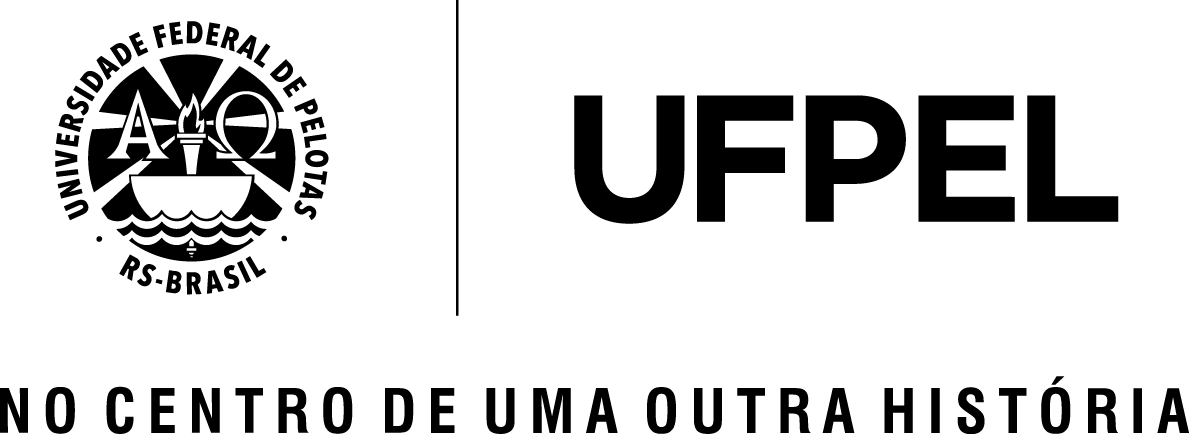 Ministério da EducaçãoUniversidade Federal de PelotasPrograma de Pós-Graduação em Nutrição e AlimentosRua Gomes Carneiro, nº 01 – Campus PortoCEP 96010-610 – Centro – Pelotas – RSppgnutri@gmail.comENCAMINHAMENTO DE DEFESA DE DISSERTAÇÃO, TESE OU QUALIFICAÇÃOAlunoNº matrículaAno ingressoNívelXxxxXxxx20xxM/dTítulo da dissertação ou teseXxxxxxxxxxxxxxxxxxxxxxxxxxxxxxxxxxxxxxxxxxxxxxxxxxxxxxxxxxSugestão da banca examinadoraSugestão da banca examinadoraSugestão da banca examinadoraSugestão da banca examinadoraSugestão da banca examinadoraSugestão da banca examinadoraSugestão da banca examinadoraPresidente1º titular2º titular3º titularSuplenteNome completoTitulação/áreaDoutor em xxxxxxDoutor em xxxxxxDoutor em xxxxxxDoutor em xxxxxxDoutor em xxxxxxIES obtenção títuloEx: ufpelAno obtenção títuloCPFNascimentoE-mailSomente para membros externos a UFPelSomente para membros externos a UFPelSomente para membros externos a UFPelSomente para membros externos a UFPelSomente para membros externos a UFPelNomeNº conta bancária/agênciaSIAPEIES obtenção títuloAno obtenção títuloSugestão da data da defesa: xx de xxxxxxxxxxx de 20xx, às xx horas.